大阪介護福祉士会・大阪作業療法士会介護福祉士＆作業療法士交流会地域包括ケアの構築に向けて、介護福祉士ができるのかを考えてみませんか？多職種連携・協力に向けてまずはお互いのことを知ろうということで、交流会を実施いたします。軽食も用意いたしますので是非ご参加ください。日時　　平成30年1月19日（金）　19：00～21：00場所　　特別養護老人ホーム加賀屋の森　　　　　地下鉄四ツ橋線北加賀屋駅　下車徒歩5分　　　　　（大阪市住之江区北加賀屋5-4-23）　内容　・作業療法士と介護福祉士が連携した事例の発表　事例についての質疑応答　　　　・多職種連携についての意見交換会　　　　・交流会・名刺交換会　参加費　1人500円　（軽食を用意いたします）申し込みFAX　06-6766-3632問い合わせ先公益社団法人大阪介護福祉士会　事務局大阪市中央区谷町7-4-15電話：06-6766-3633　　FAX：06-6766-3632参加者氏名会員（No　　　　　　　　）　非会員　　学生連　絡　先日中連絡のつく電話番号所　　　属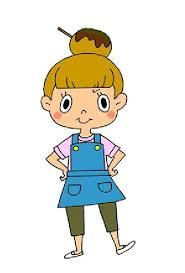 